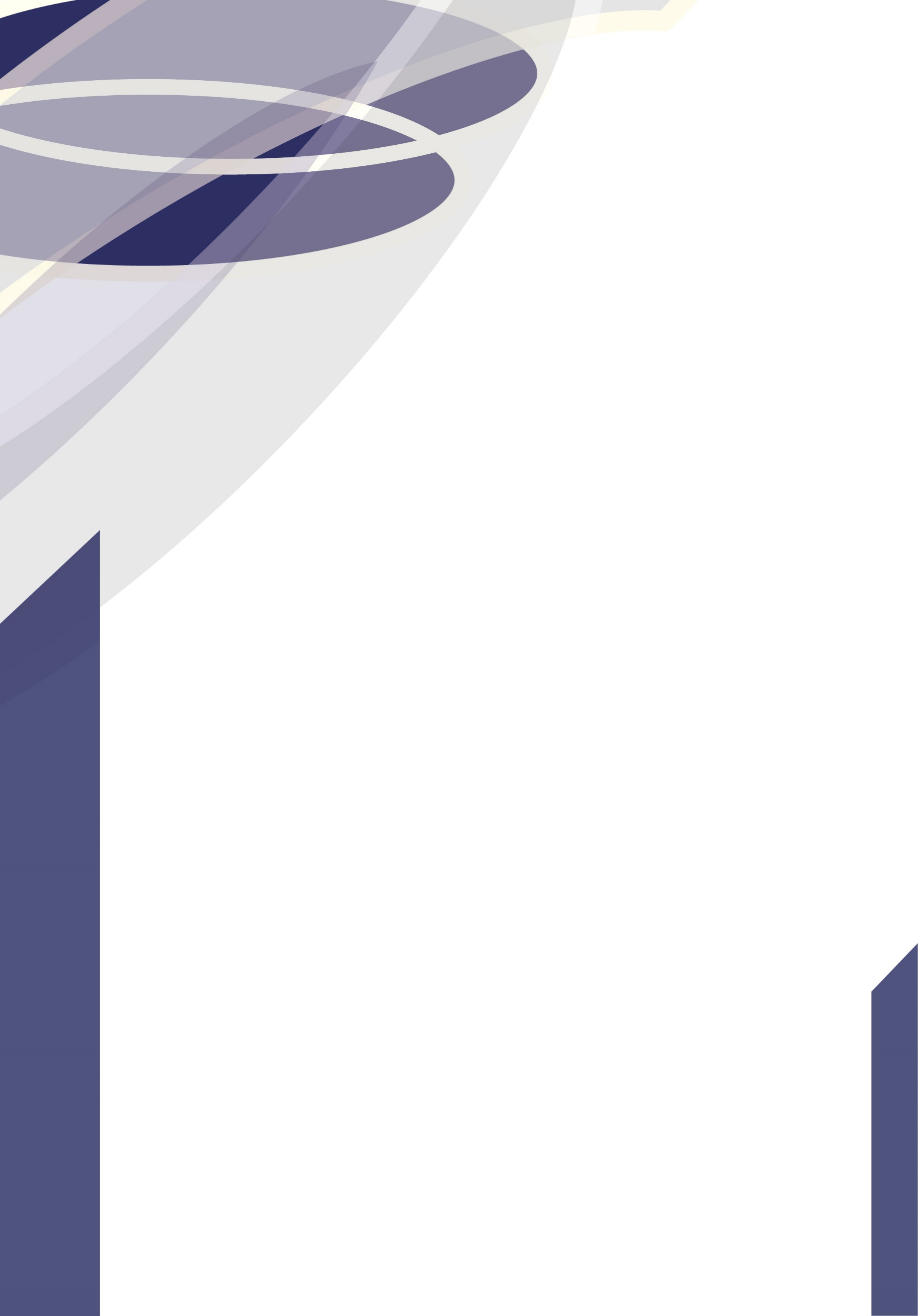 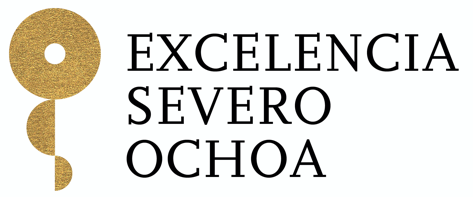 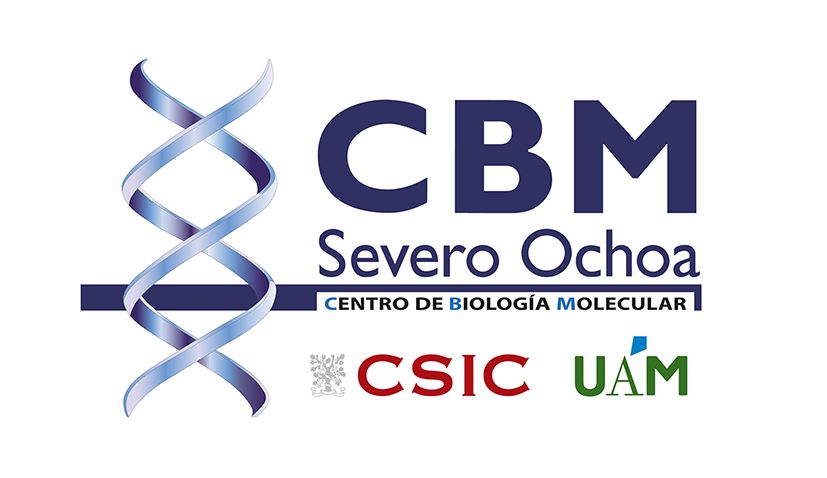                  JOB OFFER                                                      Date:            PRINCIPAL INVESTIGATOR:    SCIENTIFIC PROGRAM:   JOB OFFER:               PROJECT TITLE:                     PROJECT DESCRIPTION:    DURATION:   REQUIREMENTS, EXPERIENCE AND ACADEMIC QUALIFICATIONS:  CONTACT:                     DEADLINE:  OTHER INFORMATION:  